Куликова Елена Александровна к.м.н., заведующая поликлиническим отделением эндокринологии и эндокринной хирургии клиники высоких медицинских технологий им. Н.И.Пирогова СПбГУ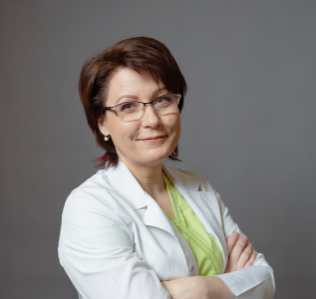 Рак щитовидной железы является не таким распространенным типом как, рак молочной железы или рак легкого. Большинство раков щитовидной железы являются медленно прогрессирующими и высокодифференцированными. Однако в 1% случаев встречаются чрезвычайно агрессивные формы, такие как медуллярная  и анапластическая карцинома. Средний возраст выявления рака щитовидной железы 45-54 года. Большее количество случаев рака щитовидной железы выявляется в зонах радиоактивного и техногенного загрязнения. Статистика может различаться в зависимости от региона, возрастной группы и других факторов. Однако, если вы обнаружили узел в щитовидной железе, рекомендуется незамедлительно обратиться к врачу для диагностики и определения тактики наблюдения и лечения. В большинстве случаев рак щитовидной железы имеет хороший прогноз лечения, особенно если диагностика проведена в ранние сроки и в специализированном медицинском учреждении.